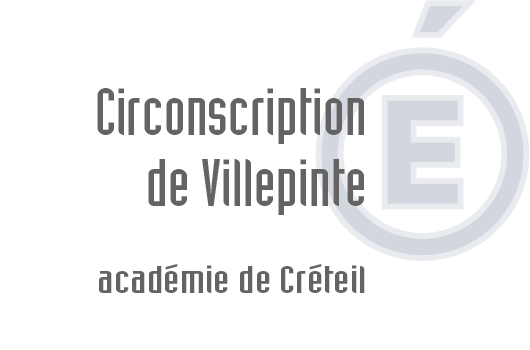 PROGRAMME PERSONNALISE DE REUSSITE EDUCATIVEEcoleNom Prénom   ClassePPRE précédentsEvaluations, observationsPoints d’appuiDifficultésEvaluations, observationsCompétences et objectifs visés(deux au maximum)1.2.Echéancier  Du                                                                auActions mises en œuvreOù ?Qui ?Quand ? comment ?Actions mises en œuvredans la classe(En priorité)Actions mises en œuvre dans une autre classeDécloisonnement…Actions mises en œuvre en APCActions mises en œuvre au RASEDActions mises en œuvre à la maisonActions mises en œuvreautres Stage remise à niveauAccompagnement éducatif…Pris acte le…/…/…Parents ou représentant légal                             Elève                                Enseignant                                 Directeur/triceBilanBilan élèveCe que j’ai réussiBilanBilan enseignantProgrès réalisés/ difficultés persistantesBilanDécision fin du PPRE prolongation du PPRE sur la période      du                                         au mise en place d’un nouveau PPREPris connaissance  le…/…/…Parents ou représentant légal                                Enfant                        Enseignant                                    Directeur/trice